Laurent Campredon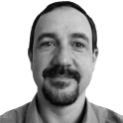 Project Manager / System Analyst50 years old - Married - 3 children (2003, 2004, 2015)Profile 	Project Management	System Analyst with mature judgment and solid background in software interfaces	and cross team communication	Application Consultant on both SAP TM and internal forwarding applicationsWork Experience	Project Manager / System Analyst	Panalpina (Basel, Switzerland)	June 2015 → Today	Responsible for the SAP TM Output Management TeamGaps analysis between Business and IT, tests deliveries, planning and supportManage external development team	Manage Interface deliveries and cross team tests during SAP TM 9.1 to 9.5 migration	SAP TM Floor Plan Manager (FPM) customization	Key Success: SAP TM Document standardization and rollout	System Analyst / Application ConsultantPanalpina (Basel, Switzerland)June 2009 → June 2015Responsible for the SAP TM interfaces with the legacy systems (8.5 and 9.1 release	Gaps analysis between legacy system and SAP TM (processes and functionalities)Close collaboration with the SAP PI team and other internal products ownersManage external development teamSAP TM Floor Plan Manager (FPM) customizationSupport during Sea Order Management implementation (7.0, 8.0 and 8.5 releases) 	Onsite support during worldwide rollout	Users training and coachingKey Success: SAP TM 8.5 and 9.1 interfaces implementationSoftware Engineer / Application ConsultantPanalpina (Basel, Switzerland)June 2003 → May 2009Responsible for the internal Order Management application related to Air, Sea and Road traffics         Analyze business requirements and legal needs during worldwide implementation         Design technical solutions with external development team management (Cobol RS/36)Key Users Support and TrainingKey Success: Legacy application worldwide standardizationSoftware EngineerPanalpina (Basel, Switzerland)December 1999 → May 2003Responsible for the internal Invoicing application related to Air, Sea and Road trafficsAnalysis, development, support and training (Cobol RS/36)Analyst DeveloperGroupe Arpège (Mulhouse, France)September 1988 → November 1999Analysis and development of the pension software according governmental rules (AcuCobol)Development of the incapacity module (AcuCobol)Internal IT Helpdesk (Word, Excel, Windows, Unix, etc...)Skills	Applications 	SAP TM 8.5 and 9.1	SAP Solution Manager							Microsoft Office              Workfront						Nextcloud (self-hosting)		Technical	Programming		Cobol		HTML		CVS for versioning					Shell scripts	MySQL							PHP		PostgreSQL	Operating Systems	Unix		Linux		Windows	Languages		French (mother tongue)	   English (fluent)      German (fluent)Education	Scaled Agile		Leading SAFe Course (2019)	ITIL					ITIL 4 Foundation (2019)	SAP TM			BC400 - ABAP Workbench Basis (2014)					NET 313 - Floor Plan Manager (2012)	BTS Computer Sciences (1986 - 1988)	2-years technical computer information systems degree	Baccalauréat (1986)	Baccalauréat with major in mathematics and physics, A-level equivalent Interests	Movies		Motorbike		Video Games	Music			Skiing